Health behavioursExported from METEOR(AIHW's Metadata Online Registry)© Australian Institute of Health and Welfare 2024This product, excluding the AIHW logo, Commonwealth Coat of Arms and any material owned by a third party or protected by a trademark, has been released under a Creative Commons BY 4.0 (CC BY 4.0) licence. Excluded material owned by third parties may include, for example, design and layout, images obtained under licence from third parties and signatures. We have made all reasonable efforts to identify and label material owned by third parties.You may distribute, remix and build on this website’s material but must attribute the AIHW as the copyright holder, in line with our attribution policy. The full terms and conditions of this licence are available at https://creativecommons.org/licenses/by/4.0/.Enquiries relating to copyright should be addressed to info@aihw.gov.au.Enquiries or comments on the METEOR metadata or download should be directed to the METEOR team at meteor@aihw.gov.au.National Health Performance Framework "> Domain 2 - Determinants of health "> 
Health behaviours
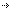 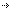 Health behavioursIndicators in this frameworkNational Healthcare Agreement: P06-Proportion of adults who are daily smokers, 2010
       Health!, Superseded 08/06/2011National Healthcare Agreement: P07-Proportion of adults at risk of long-term harm from alcohol, 2010
       Health!, Superseded 08/06/2011National Healthcare Agreement: P61-Teenage birth rate, 2010
       Health!, Superseded 08/06/2011National Healthcare Agreement: P05-Proportion of persons obese, 2010
       Health!, Superseded 08/06/2011National Healthcare Agreement: P12-Bowel cancer screening rates, 2010
       Health!, Superseded 08/06/2011National Healthcare Agreement: P10-Breast cancer screening rates, 2010
       Health!, Superseded 08/06/2011National Healthcare Agreement: P08-Proportion of men reporting unprotected anal intercourse with casual partners, 2010
       Health!, Superseded 08/06/2011National Healthcare Agreement: P62-Hospitalisation for injury and poisoning, 2010
       Health!, Superseded 08/06/2011National Healthcare Agreement: PI 08-Proportion of men reporting unprotected anal intercourse with casual male partners, 2011
       Health!, Superseded 30/10/2011National Healthcare Agreement: PI 08-Proportion of men reporting unprotected anal intercourse with casual male partners, 2012
       Health!, Retired 25/06/2013National Healthcare Agreement: PI 10-Breast cancer screening rates, 2011
       Health!, Superseded 30/10/2011National Healthcare Agreement: PI 11-Cervical screening rates, 2011
       Health!, Superseded 30/10/2011National Healthcare Agreement: PI 12-Bowel cancer screening rates, 2011
       Health!, Superseded 30/10/2011National Healthcare Agreement: PI 05-Proportion of persons obese, 2012
       Health!, Superseded 25/06/2013National Healthcare Agreement: PI 07-Proportion of adults at risk of long-term harm from alcohol, 2012
       Health!, Superseded 25/06/2013National Healthcare Agreement: PB 02-By 2018, reduce the national smoking rate to 10 per cent of the population and halve the Indigenous smoking rate (Baseline specification), 2012
       Health!, Superseded 25/06/2013
       Indigenous, Standard 11/09/2012National Healthcare Agreement: PB 03-By 2017, increase by five percentage points the proportion of Australian adults and children at a healthy body weight, over the 2009 baseline (Baseline specification), 2012
       Health!, Superseded 25/06/2013National Healthcare Agreement: PI 62-Hospitalisation for injury and poisoning, 2012
       Health!, Retired 25/06/2013National Healthcare Agreement: PI 61-Teenage birth rate, 2012
       Health!, Retired 25/06/2013National Healthcare Agreement: PI 09-Immunisation rates for vaccines in the national schedule, 2012
       Health!, Retired 25/06/2013National Healthcare Agreement: PI 10-Breast cancer screening rates, 2012
       Health!, Retired 25/06/2013National Healthcare Agreement: PI 11-Cervical screening rates, 2012
       Health!, Retired 25/06/2013National Healthcare Agreement: PI 12-Bowel cancer screening rates, 2012
       Health!, Retired 25/06/2013National Healthcare Agreement: PI 61-Teenage birth rate, 2011
       Health!, Superseded 31/10/2011National Healthcare Agreement: PI 62-Hospitalisation for injury and poisoning, 2011
       Health!, Superseded 31/10/2011National Healthcare Agreement: PB e-Better health: by 2018, reduce the national smoking rate to 10 per cent of the population and halve the Indigenous smoking rate over the 2009 baseline, 2013
       Health!, Superseded 30/04/2014National Healthcare Agreement: PB d-Better health: by 2018, increase by five percentage points the proportion of Australian adults and children at a healthy body weight, over the 2009 baseline, 2013
       Health!, Superseded 30/04/2014National Healthcare Agreement: PI 03-Prevalence of overweight and obesity, 2013
       Health!, Superseded 30/04/2014National Healthcare Agreement: PI 05-Levels of risky alcohol consumption, 2013
       Health!, Superseded 30/04/2014National Healthcare Agreement: PI 04-Rates of current daily smokers, 2013
       Health!, Superseded 30/04/2014National Healthcare Agreement: PI 03-Prevalence of overweight and obesity, 2014
       Health!, Superseded 14/01/2015National Healthcare Agreement: PB d-Better health: by 2018, increase by five percentage points the proportion of Australian adults and children at a healthy body weight, over the 2009 baseline, 2014
       Health!, Superseded 14/01/2015National Healthcare Agreement: PB e-Better health: by 2018, reduce the national smoking rate to 10 per cent of the population and halve the Indigenous smoking rate over the 2009 baseline, 2014
       Health!, Superseded 14/01/2015National Healthcare Agreement: PI 04-Rates of current daily smokers, 2014
       Health!, Superseded 14/01/2015National Healthcare Agreement: PI 05-Levels of risky alcohol consumption, 2014
       Health!, Superseded 14/01/2015National Healthcare Agreement: PI 03-Prevalence of overweight and obesity, 2015
       Health!, Superseded 08/07/2016National Healthcare Agreement: PI 04-Rates of current daily smokers, 2015
       Health!, Superseded 08/07/2016National Healthcare Agreement: PI 05-Levels of risky alcohol consumption, 2015
       Health!, Superseded 08/07/2016National Healthcare Agreement: PB d-Better health: by 2018, increase by five percentage points the proportion of Australian adults and children at a healthy body weight, over the 2009 baseline, 2015
       Health!, Superseded 08/07/2016National Healthcare Agreement: PB e-Better health: by 2018, reduce the national smoking rate to 10 per cent of the population and halve the Indigenous smoking rate over the 2009 baseline, 2015
       Health!, Superseded 08/07/2016National Healthcare Agreement: PI 06-Proportion of adults who are daily smokers, 2012
       Health!, Superseded 25/06/2013National Healthcare Agreement: PI 05-Proportion of persons obese, 2011
       Health!, Superseded 30/10/2011National Healthcare Agreement: PI 06-Proportion of adults who are daily smokers, 2011
       Health!, Superseded 30/10/2011National Healthcare Agreement: PI 07-Proportion of adults at risk of long-term harm from alcohol, 2011
       Health!, Superseded 30/10/2011National Healthcare Agreement: PB 02-By 2018, reduce the national smoking rate to 10 per cent of the population and halve the Indigenous smoking rate (Baseline specification), 2011
       Health!, Superseded 30/10/2011National Healthcare Agreement: PB 03-By 2017, increase by five percentage points the proportion of Australian adults and children at a healthy body weight, over the 2009 baseline (Baseline specification), 2011
       Health!, Superseded 30/10/2011National Healthcare Agreement: PI 09-Immunisation rates for vaccines in the national schedule, 2011
       Health!, Superseded 30/10/2011National Healthcare Agreement: P09-Immunisation rates for vaccines in the national schedule, 2010
       Health!, Superseded 08/06/2011National Healthcare Agreement: P11-Cervical screening rates, 2010
       Health!, Superseded 08/06/2011National Healthcare Agreement: PI 03–Prevalence of overweight and obesity, 2016
       Health!, Superseded 31/01/2017National Healthcare Agreement: PI 04–Rates of current daily smokers, 2016
       Health!, Superseded 31/01/2017National Healthcare Agreement: PI 05–Levels of risky alcohol consumption, 2016
       Health!, Superseded 31/01/2017National Healthcare Agreement: PB d–Better health: by 2018, increase by five percentage points the proportion of Australian adults and children at a healthy body weight, over the 2009 baseline, 2016
       Health!, Superseded 31/01/2017National Healthcare Agreement: PB e–Better health: by 2018, reduce the national smoking rate to 10 per cent of the population and halve the Indigenous smoking rate over the 2009 baseline, 2016
       Health!, Superseded 31/01/2017National Healthcare Agreement: PB e–Better health: by 2018, reduce the national smoking rate to 10 per cent of the population and halve the Indigenous smoking rate over the 2009 baseline, 2017
       Health!, Superseded 30/01/2018National Healthcare Agreement: PB d–Better health: by 2018, increase by five percentage points the proportion of Australian adults and children at a healthy body weight, over the 2009 baseline, 2017
       Health!, Superseded 30/01/2018National Healthcare Agreement: PI 03–Prevalence of overweight and obesity, 2017
       Health!, Superseded 30/01/2018National Healthcare Agreement: PI 04–Rates of current daily smokers, 2017
       Health!, Superseded 30/01/2018National Healthcare Agreement: PI 05–Levels of risky alcohol consumption, 2017
       Health!, Superseded 30/01/2018National Healthcare Agreement: PI 04–Rates of current daily smokers, 2018
       Health!, Superseded 19/06/2019National Healthcare Agreement: PI 05–Levels of risky alcohol consumption, 2018
       Health!, Superseded 19/06/2019National Healthcare Agreement: PB e–Better health: by 2018, reduce the national smoking rate to 10 per cent of the population and halve the Indigenous smoking rate over the 2009 baseline, 2018
       Health!, Superseded 19/06/2019National Healthcare Agreement: PB d–Better health: by 2018, increase by five percentage points the proportion of Australian adults and children at a healthy body weight, over the 2009 baseline, 2018
       Health!, Superseded 19/06/2019National Healthcare Agreement: PB e–Better health: by 2018, reduce the national smoking rate to 10 per cent of the population and halve the Indigenous smoking rate over the 2009 baseline, 2019
       Health!, Superseded 13/03/2020National Healthcare Agreement: PI 05–Levels of risky alcohol consumption, 2019
       Health!, Superseded 13/03/2020National Healthcare Agreement: PI 04–Rates of current daily smokers, 2019
       Health!, Superseded 13/03/2020National Healthcare Agreement: PB d–Better health: by 2018, increase by five percentage points the proportion of Australian adults and children at a healthy body weight, over the 2009 baseline, 2019
       Health!, Superseded 13/03/2020National Healthcare Agreement: PI 03–Prevalence of overweight and obesity, 2019
       Health!, Superseded 13/03/2020National Healthcare Agreement: PI 03–Prevalence of overweight and obesity, 2018
       Health!, Superseded 19/06/2019National Healthcare Agreement: PI 04–Rates of current daily smokers, 2020
       Health!, Standard 13/03/2020National Healthcare Agreement: PB d–Better health: by 2018, increase by five percentage points the proportion of Australian adults and children at a healthy body weight, over the 2009 baseline, 2020
       Health!, Standard 13/03/2020National Healthcare Agreement: PB e–Better health: by 2018, reduce the national smoking rate to 10 per cent of the population and halve the Indigenous smoking rate over the 2009 baseline, 2020
       Health!, Standard 13/03/2020National Healthcare Agreement: PI 03–Prevalence of overweight and obesity, 2020
       Health!, Standard 13/03/2020National Healthcare Agreement: PI 05–Levels of risky alcohol consumption, 2020
       Health!, Standard 13/03/2020National Healthcare Agreement: PI 04–Rates of current daily smokers, 2021
       Health!, Standard 03/07/2020National Healthcare Agreement: PI 05–Levels of risky alcohol consumption, 2021
       Health!, Standard 03/07/2020National Healthcare Agreement: PB d–Better health: by 2018, increase by five percentage points the proportion of Australian adults and children at a healthy body weight, over the 2009 baseline, 2021
       Health!, Standard 03/07/2020National Healthcare Agreement: PB e–Better health: by 2018, reduce the national smoking rate to 10 per cent of the population and halve the Indigenous smoking rate over the 2009 baseline, 2021
       Health!, Standard 03/07/2020National Healthcare Agreement: PI 03–Prevalence of overweight and obesity, 2021
       Health!, Standard 03/07/2020National Healthcare Agreement: PB d–Better health: by 2018, increase by five percentage points the proportion of Australian adults and children at a healthy body weight, over the 2009 baseline, 2022
       Health!, Standard 24/09/2021National Healthcare Agreement: PB e–Better health: by 2018, reduce the national smoking rate to 10 per cent of the population and halve the Indigenous smoking rate over the 2009 baseline, 2022
       Health!, Standard 24/09/2021National Healthcare Agreement: PI 03–Prevalence of overweight and obesity, 2022
       Health!, Standard 24/09/2021National Healthcare Agreement: PI 04–Rates of current daily smokers, 2022
       Health!, Standard 24/09/2021National Healthcare Agreement: PI 05–Levels of risky alcohol consumption, 2022
       Health!, Standard 24/09/2021Identifying and definitional attributesIdentifying and definitional attributesItem type:Framework DimensionMETEOR identifier:392579Description:Attitudes, beliefs, knowledge and behaviours, such as patterns of eating, physical activity, smoking and alcohol consumption.